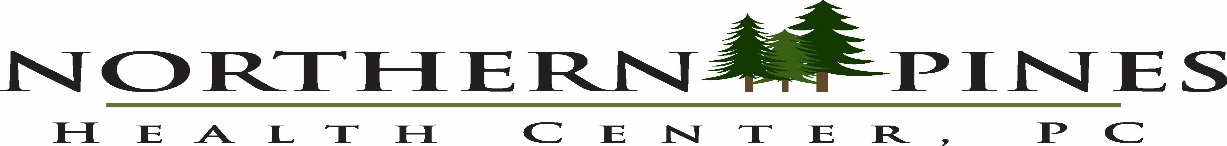 NEW PATIENT REQUESTWe are not accepting any patients requiring chronic pain management or psychiatric services.  We do not prescribe narcotics.Acknowledgement of Requirement for Care Management ParticipationNew Patients with uncontrolled chronic or complex health concerns are required to participate in our care management program.  Our care management program is based on a team approach between you, your provider, and a care coordinator/ manager in our office to provider & coordinate an individual plan to meet specified health goals.  There may be an out-of-pocket cost for these services dependent on your individual insurance plan.  Please contact your insurance company to determine any cost responsibilities.  If you have questions regarding the Care Management program, please contact our Care Management department at (231) 269-4185 prior to submitting this form. Patient/Guardian Signature: ______________________________________________________________________ Date: _______________________DATE: _______________________________			Provider Requested: _______________________________________________________How did you hear about us?: _________________________________________________________________________________________________________________Patient Last Name: __________________________________________________  Patient First Name: ____________________________________________________Have you used any other names since birth? (If so, please list): ________________________________________________________________________________Date of Birth: __________________________		Birth Sex:    Male 	  Female 	Patient Address: ____________________________________________________________ City: _________________________ State: ____________ Zip: ____________Primary Phone Number: ______________________________________________ Secondary Phone Number: ___________________________________________I DO specifically consent to receive telephone calls, text messages or other messages made or delivered to the telephone number(s) I provide verbally and/or in writing to Northern Pines Health Center. I acknowledge that these calls may be made or delivered using an automated dialing system and/or an artificial or pre-recorded voice made by Northern Pines Health Center or its business associates for purposes of treatment, payment, and healthcare operations. Guardian Name and Date of Birth: ________________________________________________________ Patient SSN: ______________________________________Marital Status:  Married    Single    Divorced    Widowed                    Currently Employed:   Yes      No     Retired Patient Email Address: ________________________________________________________________________________________________________________________Primary Insurance Carrier: __________________________________________________  Policy Number: ________________________________________________Secondary Insurance Carrier: _______________________________________________  Policy Number: ________________________________________________Have you ever been discharged from another medical practice?         Yes	 NoIf yes, what is the name of the practice you were discharged from? _________________________________________________________________	Why were you discharged? __________________________________________________________________________________________________________Are you currently taking a controlled substance (Ultram, Norco, Percocet, Vicodin, Ritalin, Adderall, Vyvanse or Benzodiazepines such as Xanax, Klonopin, Ativan, Valium, etc.)? 	 Yes		 No 	If yes, what is the name of the controlled substance? _______________________________________________________________________________Have you ever been treated for, or have you ever been diagnosed with chronic pain requiring regularly scheduled controlled substances (Ultram, Norco, Percocet, Vicodin, etc.)? 	 Yes 		 No 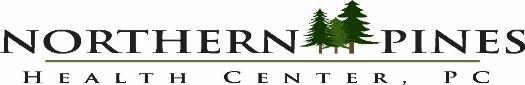 NEW PATIENT REQUESTDo you use any street drugs, such as heroin, methamphetamines, cocaine, or marijuana? 	      Yes 	 No Do you have a medical marijuana card? 	 Yes 		 No Do you plan to obtain a medical marijuana card? 	 Yes		 No Have you ever been treated for, or have you ever been diagnosed with a psychological disorder, such as psychosis, schizophrenia, or personality disorders? 	 Yes		 No What medications are you currently taking? ________________________________________________________________________________________________________________________________________________________________________________________________________________________________________________________________________________________________________________________________________________________________________________________________________________________________________________What conditions are you currently being treated for or have been diagnosed with in the past? ________________________________________________________________________________________________________________________________________________________________________________________________________________________________________________________________________________________________________________________________________________________________________________________________________________________________________________As part of our new patient screening process, we ask your permission to access your electronic medical record known as Powerchart. Northern Pines Health Center strives to ensure every patient receives appropriate, quality care.  In an effort to ensure this, we use the information obtained from Powerchart to help determine whether our practice is a good fit for you.  Northern Pines Health Center is HIPAA compliant, and your medical information will be held in strict confidentiality. AUTHORIZATION TO ACCESS PATIENT INFORMATIONI hereby authorize Northern Pines Health Center to access my electronic medical record, called Powerchart, to complete their assessment.  I understand that the electronic medical record (EMR) is comprehensive and includes hospitalizations, medical and psychological diagnosis, labs, diagnostic tests, and procedures.  I also hereby authorize Northern Pines Health Center to access my MAPS report to verify any controlled substance prescriptions. X________________________________________________________________________________		_________________________________________	Authorized Signature									Date Please Mail, fax, or drop off your completed form: Mailing/Drop off address: 					Fax: Northern Pines Health Center 				(231) 269-446111293 N M-37 Suite ABuckley, MI 49620 FOR OFFICE USE ONLY Appointment: 		YES			NO     Provider Remarks: 